Фотоотчёт  по проведению флешмоба в подготовительной группе «Засветись в темноте, стань заметней на дороге»20 ноября 2019 года в 16.00   в подготовительной группе «Золотая рыбка» совместно с родителями, перед входом в здание детского сада,  был  проведён флешмоб под названием «Засветись, стань заметней на дороге», посвящённое профилактике детского дорожно-транспортного травматизма.Цель:акцентировать внимание родителей на необходимость ношения световозвращающих элементов (фликеров) на детской одежде для повышения безопасности в темное время суток.Способствовать созданию положительного эмоционального настроения у детей и родителей.Задачи:Обучающие:формирование у детей дошкольного возраста устойчивых навыков безопасного поведения на дороге при передвижении в темное время суток;Расширять знания детей о фликерах, светофоре, о дорожных знаках;Расширение общего кругозора по проблеме безопасного поведения на улицах и дорогах в тёмное время суток.Развивающие:Развивать у детей чувство ответственности при соблюдении ПДДРазвивать мышление, устную речь, память, внимание.Воспитательные:Воспитывать культурного пешехода, желание и стремление изучать и выполнять правила дорожного движения;Воспитывать у детей уважительное отношение к ПДД и желание следовать им;Воспитание отрицательного отношения к нарушителям норм поведения и ПДДОбразовательные:- вырабатывать у дошкольников привычку носить световозвращающие элементы (фликеры);- воспитывать в детях грамотных пешеходовПредварительная работа: просмотр слайдов, рассматривание фликеров, беседы о необходимости прикрепить фликеры на  верхнюю одежду, просмотр  мультфильмов «Дозорные дорог».Формы работы: коллективная.Виды детской деятельности: познавательная, коммуникативная, музыкальная, двигательная.Материалы и оборудование: фликеры, брелки, подвески, макеты дорожных знаков 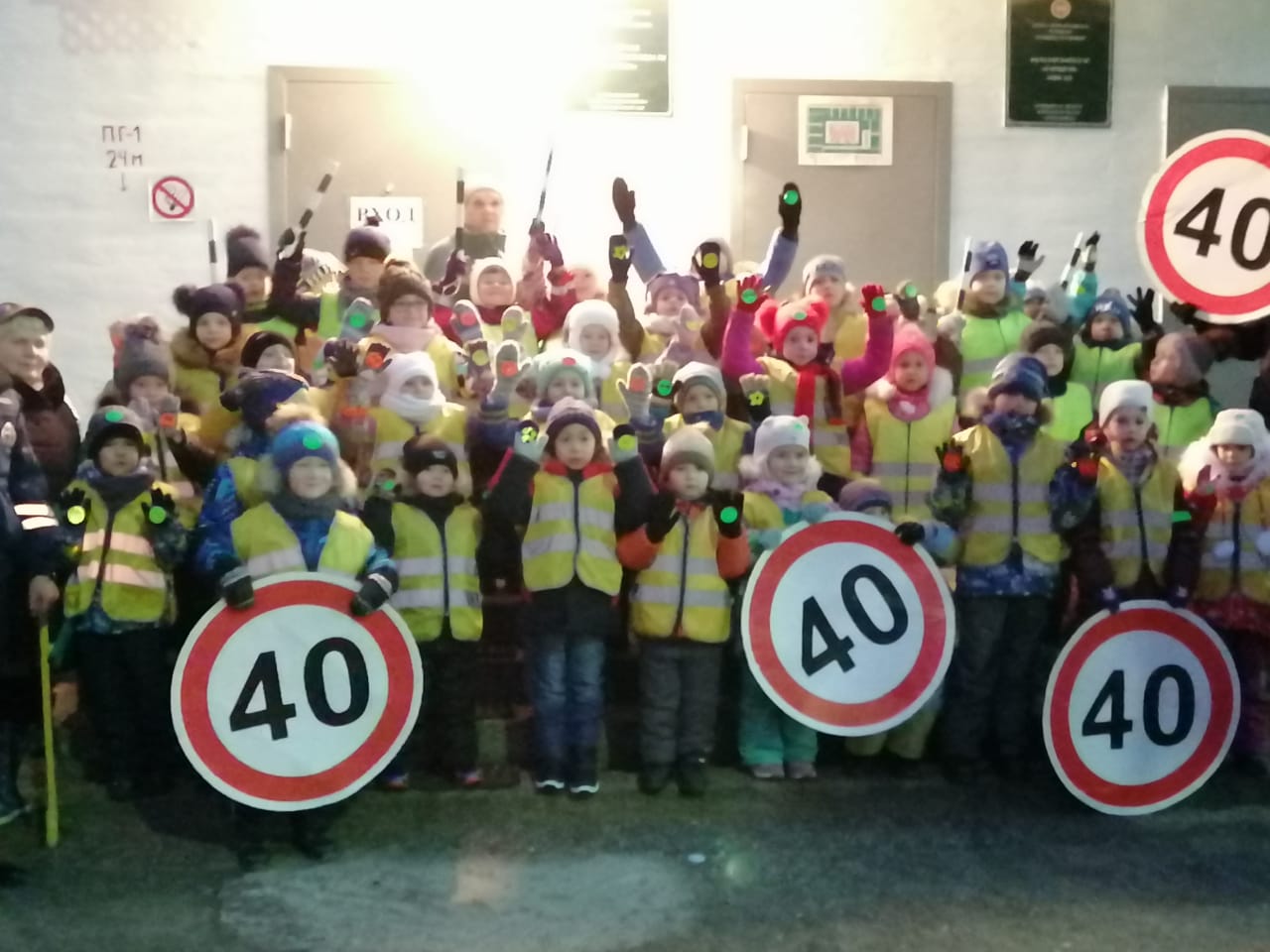 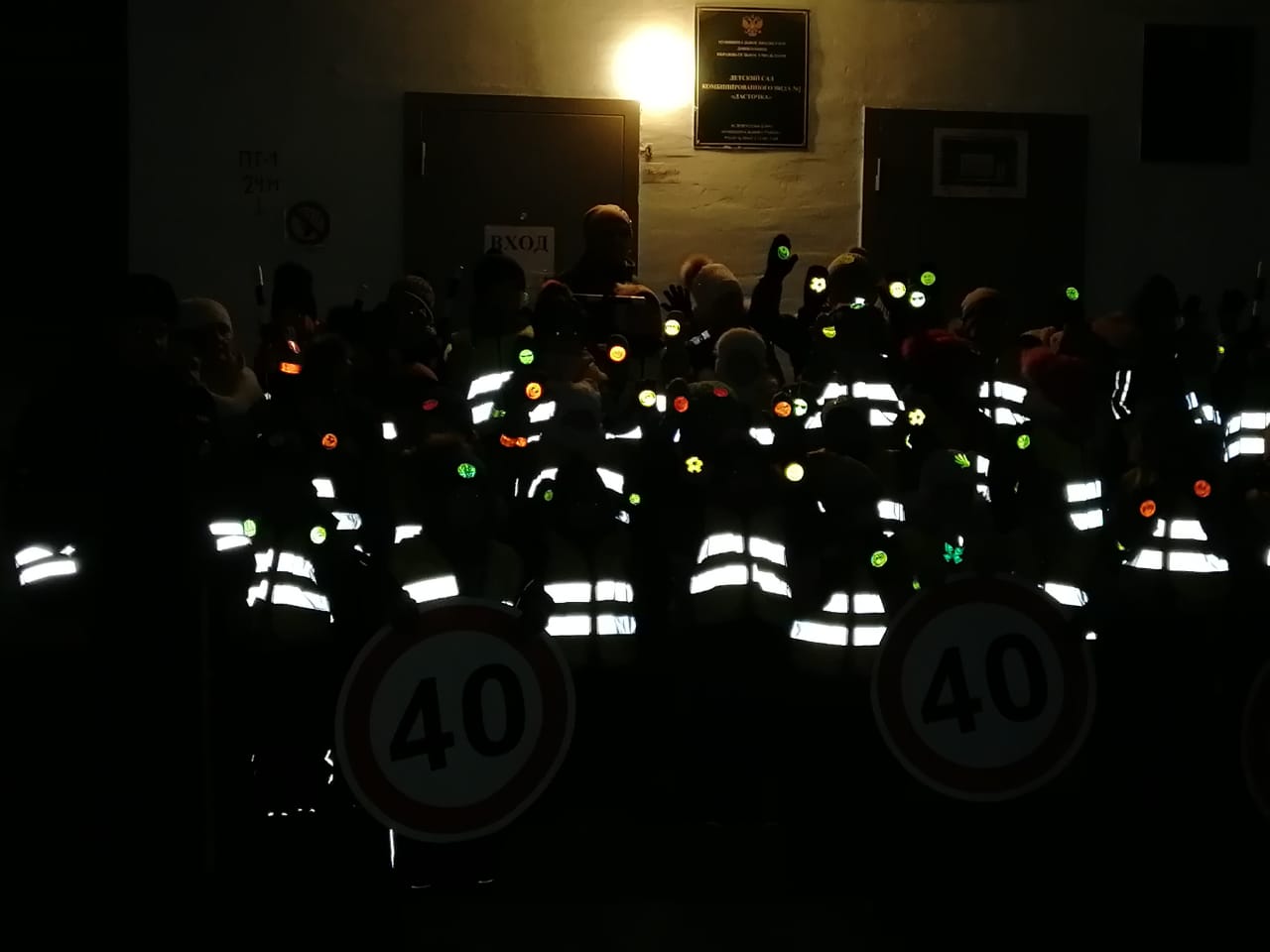 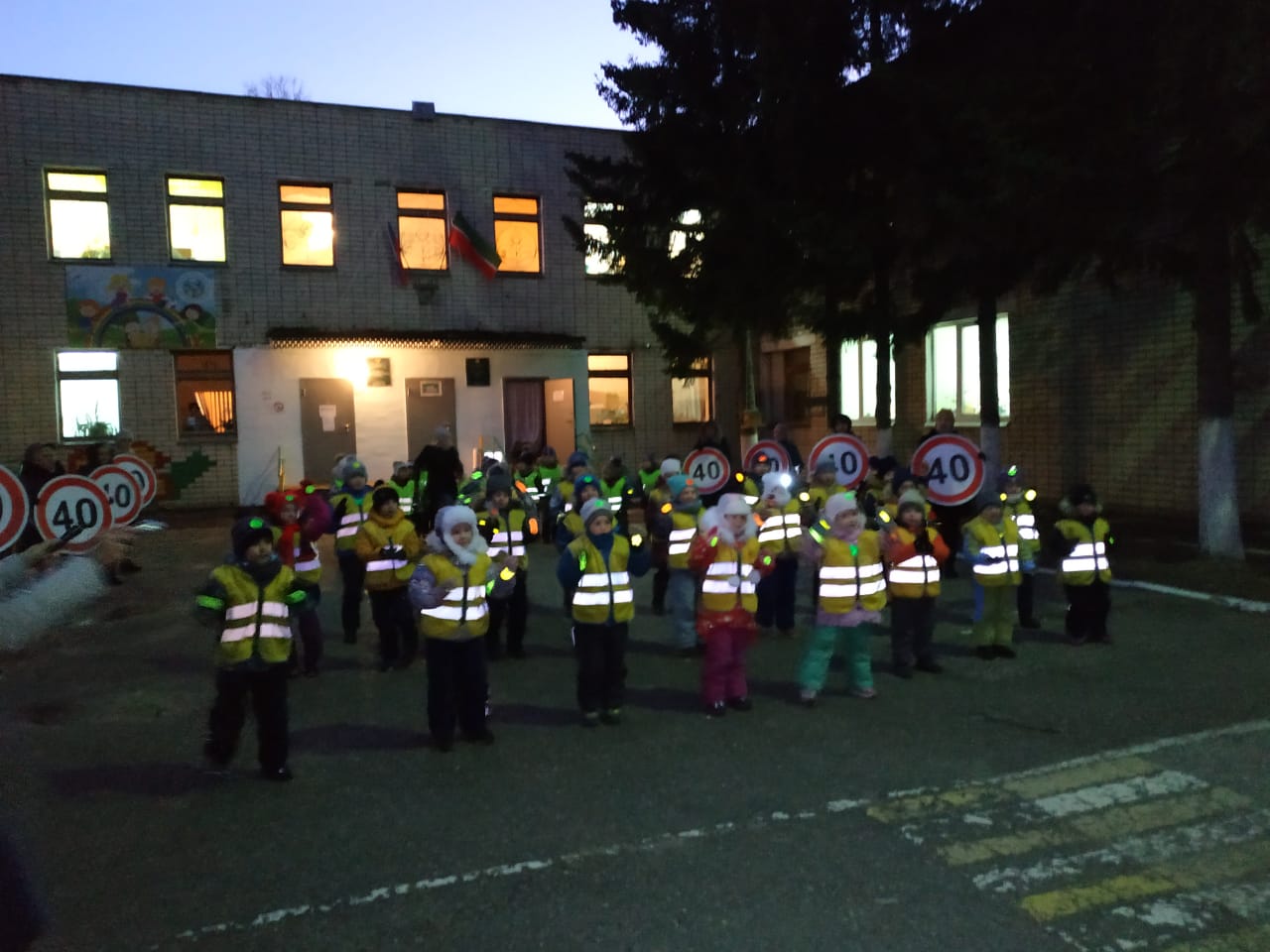 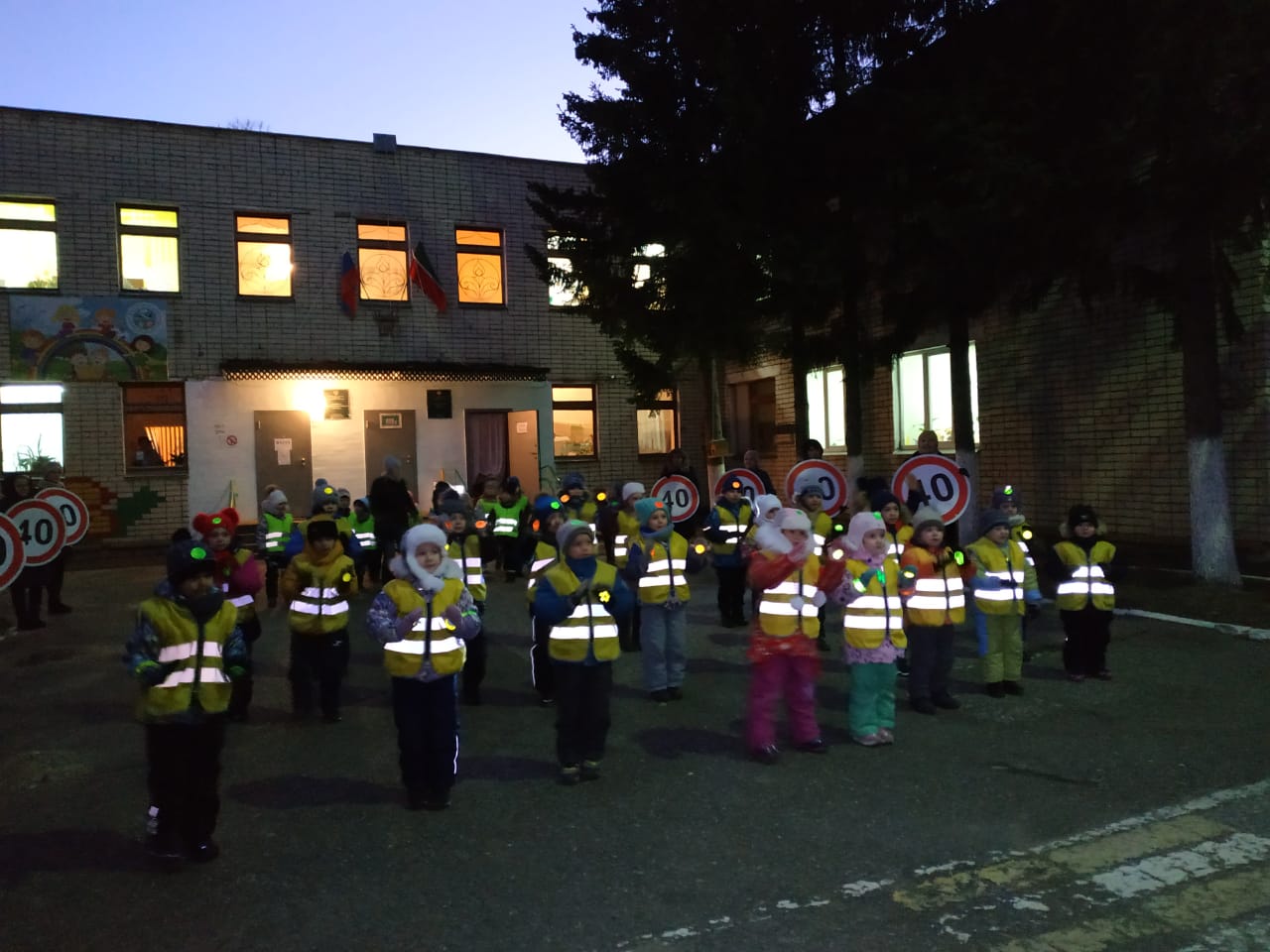 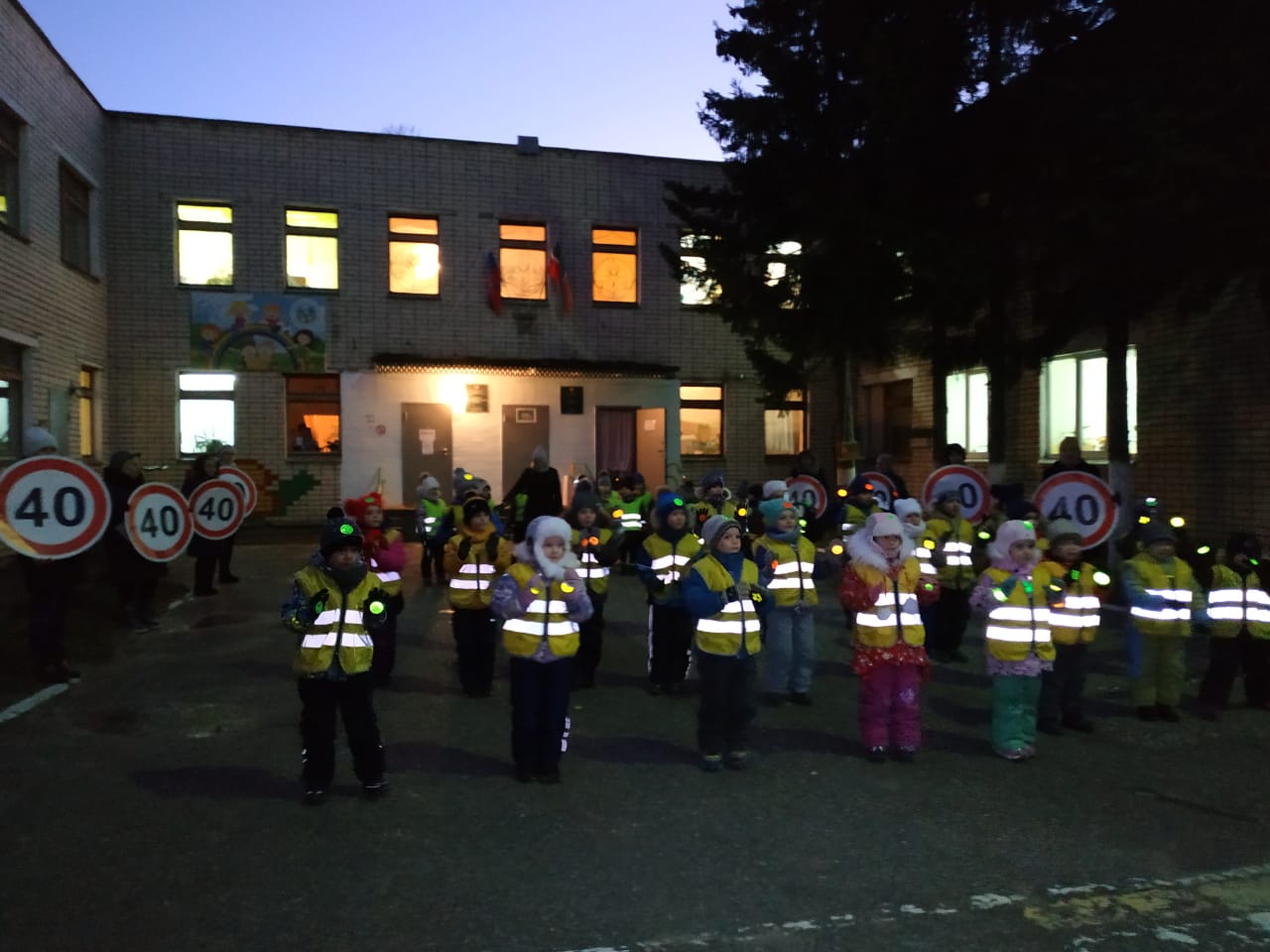 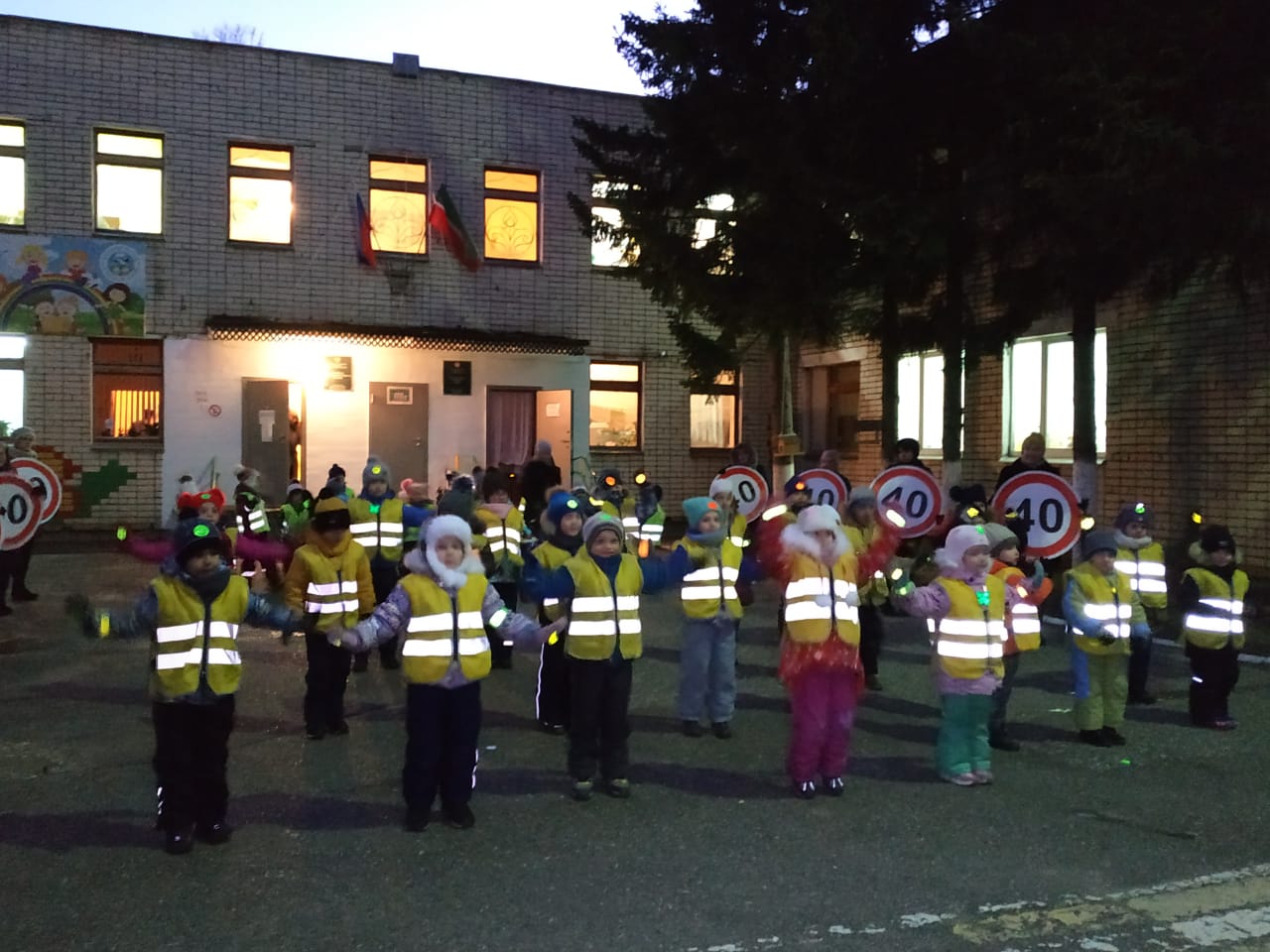 